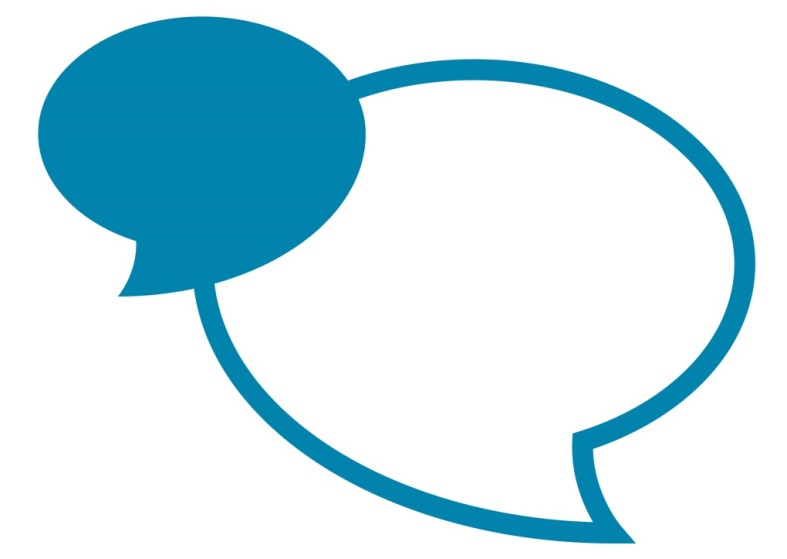 Post SpecificationDateDateJune 2019 Post TitleWatch Manager - WholetimeWatch Manager - WholetimeService Area descriptionService Area descriptionResponseResponsePurpose of this post Purpose of this post Support the effect operation and management of a wholetime station by carrying out all aspects of operational Watch management.Support the effect operation and management of a wholetime station by carrying out all aspects of operational Watch management.Key job specific accountabilitiesKey job specific accountabilitiesSupport in the development and delivery of all aspects of prevention, protection and response. Lead and manage the performance of staff.Monitor and manage the performance of designated Watches and quality assure all aspects of service delivery Investigate and audit the causes of incidents (fire/accident/near miss/discipline etc) Plan, prepare and review site specific risk information as appropriate to location. Plan and prepare Operational/training exercises as appropriate to location, and deliver training and development to both Regular and On Call staffCarry out the role of an Assessor where appropriateUndertake low/medium level Fire Protection audits in line with the CFRS Risk Based Inspection programmeUndertake operational assurance at incidents/exercises, and take command where appropriateUndertake such work as may be determined by the Chief Fire Officer.Comply with the broad requirements of a Watch Manager role map     Watch Manager Role MapWM1 Lead the work of teams and individuals to achieve their objectives WM2 Maintain activities to meet requirements WM3 Manage information for action WM4 Take responsibility for effective performance WM5 Support the development of teams and individuals WM6 Investigate and report on events to inform future practice WM7 Lead and support people to resolve operational incidents WM9 Support the efficient use of resources WM10 Acquire, store and issue resources to provide service WM11 Respond to poor performance in your team A1 Assess candidate performanceSupport in the development and delivery of all aspects of prevention, protection and response. Lead and manage the performance of staff.Monitor and manage the performance of designated Watches and quality assure all aspects of service delivery Investigate and audit the causes of incidents (fire/accident/near miss/discipline etc) Plan, prepare and review site specific risk information as appropriate to location. Plan and prepare Operational/training exercises as appropriate to location, and deliver training and development to both Regular and On Call staffCarry out the role of an Assessor where appropriateUndertake low/medium level Fire Protection audits in line with the CFRS Risk Based Inspection programmeUndertake operational assurance at incidents/exercises, and take command where appropriateUndertake such work as may be determined by the Chief Fire Officer.Comply with the broad requirements of a Watch Manager role map     Watch Manager Role MapWM1 Lead the work of teams and individuals to achieve their objectives WM2 Maintain activities to meet requirements WM3 Manage information for action WM4 Take responsibility for effective performance WM5 Support the development of teams and individuals WM6 Investigate and report on events to inform future practice WM7 Lead and support people to resolve operational incidents WM9 Support the efficient use of resources WM10 Acquire, store and issue resources to provide service WM11 Respond to poor performance in your team A1 Assess candidate performancePlease note annual targets will be discussed during the appraisal processPlease note annual targets will be discussed during the appraisal processKey facts and figures of the postKey facts and figures of the postBudget ResponsibilitiesNoneStaff Management ResponsibilitiesManage staff and responsibilities as requiredOtherCarry out work in support of Service objectivesCriteria - Qualifications, knowledge, experience and expertiseCriteria - Qualifications, knowledge, experience and expertisePerson SpecificationPerson SpecificationDisclosure and Barring Service – DBS ChecksDisclosure and Barring Service – DBS ChecksThis post does not require a DBS check.This post does not require a DBS check.